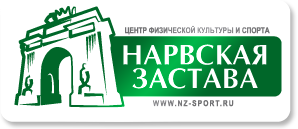 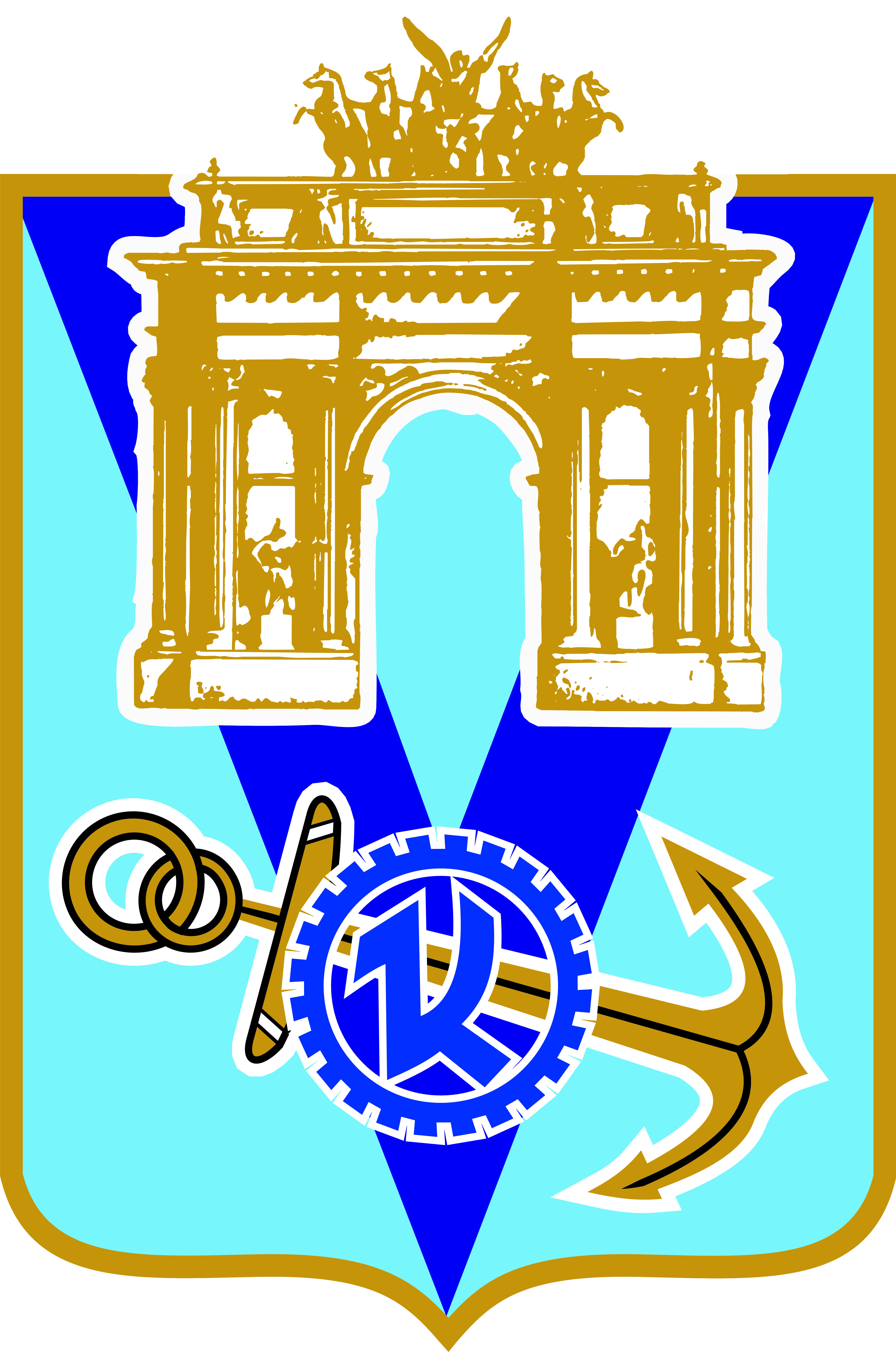 Сводный протоколоткрытого личного первенства Кировского р-на Санкт-Петербургапо фехтованию на шпагах среди спортсменов 2005-06 г. г. рождения ( мальчики )    Россия, СПб, пр. Ветеранов 87/2 ,ГБОУ СОШ № 392                                      03 марта 2018г.Гл. судья __________________/ Гуров Д.Г./Сводный протоколоткрытого командного первенства Кировского р-на Санкт-Петербургапо фехтованию на шпагах среди спортсменов 2005-06 г. г. рождения   Россия  , СПб, пр. Ветеранов 87/2 ,ГБОУ СОШ № 392                                      03 марта 2018г.Гл. судья __________________/ Гуров Д.Г./местоФамилия, имя.Год рожденияорганизацияТренер1.Козак Артем2006«Нарвская застава»Никитин Г.В.2.Капри Сергей2006КШВСМЛюбенский А.НЛезихина А.Н.3.Бабченко Михаил2006КометаЦебро К.В.3.Абраменко Яков2006КШВСМЛюбенский А.НЛезихина А.Н.5.Бохончик Игорь2006«Нарвская застава»Гуров Д.Г.6.Карху Михаил2006«Нарвская застава»Гуров Д.Г.7.Окунев Владислав2006КометаЦебро К.В.8.Ершов Всеволод2006КШВСМЛюбенский А.НЛезихина А.Н.  9.Суханов Марк2006«Нарвская застава»Гуров Д.Г.10.Леусенко Артем2006КометаВиноградова А.Ю.11.Зимин Алексей2005«Нарвская застава»Гуров Д.Г.12.Павлов Даниил2005«Нарвская застава»Гуров Д.Г.МестоСостав командыОрганизация1Козак Артем, Бохончик Игорь, Карху Михаил, «Нарвская застава»12Капри Сергей , Абраменко Яков, Ершов ВсеволодКШВСМ3Бабченко Михаил, Окунев Владислав, Леусенко Артем«Комета»4Зимин Алексей, Павлов Даниил, Козак Тимофей«Нарвская застава»2